准 考 证考生须知：				    一、考生凭准考证、身份证，按规定时间和地点参加考试。准考证、身份证缺一不可。未按规定时间到达考试地点或缺少准考证、身份证，视为自动放弃，不得参加考试。	    二、考生必须自觉服从监考员等考试工作人员管理，不得以任何理由妨碍监考员等考试工作人员履行职责，不得扰乱考场及其他考试工作地点的秩序。				    三、具体时间安排为：				    1、开始测温及查验行程码、核验身份证及准考证时间：8：30；
2、发卷时间：9：55；    3、开考时间：10：00。    四、注意事项：				    1、考生凭准考证和身份证进入考场并将准考证、身份证放在桌面上备查；		    2、考试开始铃声响起后方可答题，考试结束铃声响起必须立即停止答题，上交试卷，结束考试；				    3、开始考试30分钟后，不得入场，并取消考试资格；开考60分钟后方可交卷结束考试；			    4、考生应严格按照规定携带文具，开考后考生不得传递任何物品；				    5、笔试必须携带2B铅笔填写答题卡，另需携带黑色水性笔、橡皮。严禁将各种电子、通信、计算、存储或其它设备带至座位，已带入考场的要按监考人员的要求切断电源并放在指定位置，凡发现将上述各种设备带至座位，一律取消考试资格；				    6、考试中不得要求监考人员解释试题，如遇试卷分发错误，页码序号不对、字迹模糊或答题卡有折皱、污点等问题，应举手询问；				7、考试当天尽量不携带与考试无关的物品，建议使用透明文件袋装考试相关物品参加考试，进入学校前将手机闹钟等设置关闭，考试期间手机关机并上缴，统一管理。五、考试成绩将在于洪区政府官网公示。准考证号报考岗位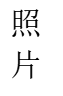 姓    名性    别民    族出生日期身份证号考试科目行政能力测试行政能力测试行政能力测试行政能力测试考试时间2021年5月9日10:00-11:30（笔试）                                 2021年5月9日10:00-11:30（笔试）                                 2021年5月9日10:00-11:30（笔试）                                 2021年5月9日10:00-11:30（笔试）                                 考试地点具体地址：沈阳市于洪区东湖街16-2号（于洪区东湖学校/沈师二校教育集团东湖校区）具体地址：沈阳市于洪区东湖街16-2号（于洪区东湖学校/沈师二校教育集团东湖校区）具体地址：沈阳市于洪区东湖街16-2号（于洪区东湖学校/沈师二校教育集团东湖校区）具体地址：沈阳市于洪区东湖街16-2号（于洪区东湖学校/沈师二校教育集团东湖校区）